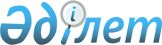 Об утверждении ставок платежей за загрязнение окружающей среды по городу Алматы на 2001 год
					
			Утративший силу
			
			
		
					Решение акима города Алматы от 5 декабря 2000 года N 1133. Зарегистрировано Управлением юстиции города Алматы 22 декабря 2000 года № 250. Утратило силу решением акима города Алматы от 31 декабря 2003 года № 5/778      Сноска. Утратило силу решением акима города Алматы от 31.12.2003 № 5/778.     На основании п.2 ст.10, п.1 ст.20 и ст.29 Закона РК от 15.07.97 года № 160-1 "Об охране окружающей среды", в соответствии со ст. 8, 12, 13 "Правил взимания платы за загрязнение окружающей среды", утвержденных постановлением Правительства РК от 01.12.98 года № 1213 Аким города Алматы РЕШИЛ:

      1. Утвердить с 1 января 2001 года ставки платежей за загрязнение окружающей среды по городу Алматы на 2001 год (приложение № 1).

      2. Обязать природопользователей, зарегистрированных в г. Алматы, с 1 января 2001 года производить оплату за загрязнение окружающей среды по ставкам платежей на 2001 год.

      3. Алматинскому городскому территориальному управлению охраны окружающей среды (Шатов Е.И.), Налоговому комитету Министерства государственных доходов РК по городу Алматы (Калижанов Б.У.), Алматинскому городскому фонду охраны окружающей среды (Жубатов Ж.) обеспечить своевременное поступление платежей за загрязнение окружающей среды.



      4. Алматинскому городскому фонду охраны окружающей среды (Жубатов Ж.) в срок до 31 декабря 2000 года довести до природопользователей через средства массовой информации (газеты "Алматы Ақшамы" и "Вечерний Алматы") ставки платежей за загрязнение окружающей среды на 2001 год.



      5. Признать утратившим силу Решение Акима г. Алматы от 29 ноября 1999 года № 1143 "Об утверждении ставок платежей за загрязнение окружающей среды по городу Алматы на 2000 год".

      6. Контроль за исполнением настоящего решения возложить на заместителя Акима города Алматы Бижанова А. К.      Аким города Алматы              В.ХрапуновПриложение 1

к решению Акима г.Алматы

от 5 декабря 2000 г. № 1133 Ставки платежей

за загрязнение окружающей среды по

г. Алматы на 2001 год
					© 2012. РГП на ПХВ «Институт законодательства и правовой информации Республики Казахстан» Министерства юстиции Республики Казахстан
				№п/пПоказателиЕдиница

измеренияСтавка

платежа1За выбросы от стационарных источниковтенге/усл.т.4692За выбросы от передвижных источников, работающих на:2Неэтилированном бензинетенге/тонна6772то же, с использованием средств снижениятенге/тонна5692Дизельном топливетенге/тонна10702то же, с использованием средств снижениятенге/тонна9002Сжиженном нефтяном газетенге/тонна6072Сжатом природном газетенге/тонна4102Этилированном бензинетенге/тонна83303За сброс загрязняющих веществ в водные объектытенге/усл.тонна50004За размещение отходов производства и потребления:45 класса токсичноститенге/тонна52544 класса токсичноститенге/тонна105043 класса токсичноститенге/тонна210042 класса токсичноститенге/тонна840041 класса токсичноститенге/тонна168004За размещение радиоактивных отходов (РАО)тенге/Гбеккерель235За въезд в особо охраняемую природную территорию (ООПТ):5Легкового автотранспорта тенге/машина1505Грузового автотранспорта и автобусовтенге/машина4005Автовладельцев, приобретающих проксимити-картытенге/машинаскидка 10% для многоразового проезда (не менее 10 раз)5втовладельцев, проживающих или имеющих дачные участки на территории ООПТтенге/квартал2005Автовладельцев, работающих на территории ООПТтенге/квартал5005Автотранспорта организаций, находящихся на территории ООПТтенге/квартал10005Автотранспорта специального и дипломатического корпуса    тенге/машинабесплатно по пропускам, выдаваемым  АГУООС5Автотранспорта инвалидов, участников ВОВ, ветеранов труда и пенсионеров тенге/машинабесплатно при предъявлении документов6За загрязнение атмосферного воздуха города иногородним автотранспортом:      6Легковым, работающим на бензинетенге/машина3926то же, с использованием средств снижения выбросовтенге/машина3296Грузовым и автобусами, работающих на бензинетенге/машина7836то же, с использованием средств снижения выбросовтенге/машина6586Грузовым и автобусами, работающих на дизтопливетенге/машина9406то же, с использованием средств снижения выбросовтенге/машина7906Тракторамитенге/машина11756Работающим на газовом топливетг/машина1577Компенсационная (восстановительная) стоимость за снос зеленых насаждений:7Отдельно стоящих деревьев ценных пород тенге/штукадо 281717Отдельно стоящих деревьевтенге/штукадо 200217Кустарниковтенге/штукадо 10517Живых изгородейтенге/пог.метрдо 8047Газоновтг/1м2до 2967Цветниковтг/1м2до 804